附件2麻章区司法局信息公开申请处理流程图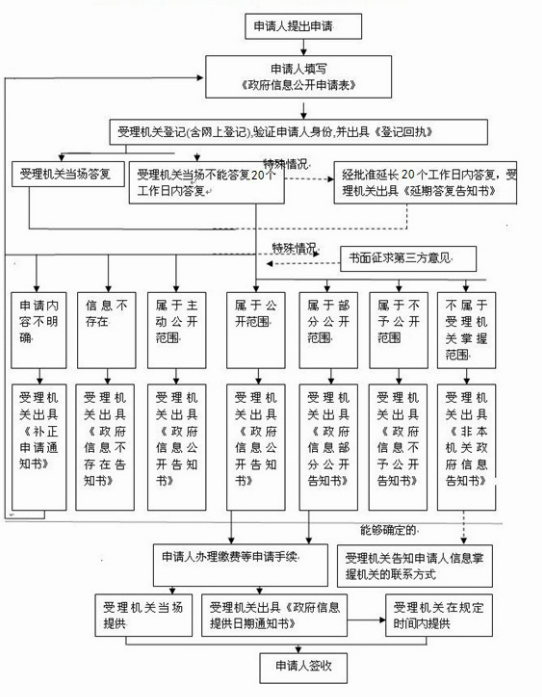 